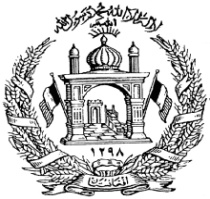 Islamic Republic of Afghanistanجمهوری اسلامی افغانستانPassport Application Formفورمه درخواست پاسپورتAPIS Registration #: OTT_ _ _ _        APIS Registration Date: ___/___/______         Fingerprint Registration #: _ _ _ _APIS Registration #: OTT_ _ _ _        APIS Registration Date: ___/___/______         Fingerprint Registration #: _ _ _ _APIS Registration #: OTT_ _ _ _        APIS Registration Date: ___/___/______         Fingerprint Registration #: _ _ _ _Personal Detailsشهرت مکملشهرت مکملSurname:اسم خانوادگی:اسم خانوادگی:Given Name(s):اسم:اسم:Father’s Full Name:اسم مکمل پدر:اسم مکمل پدر:Grand Father’s Full Name:اسم مکمل پدرکلان:اسم مکمل پدرکلان:Date of Birth:       DD-MM-YYYYتاریخ تولد:تاریخ تولد:Place of Birth:Country:Province:District:Village:محل تولد:مملکت:ولایت:ولسوالی/ناحیه:قریه:محل تولد:مملکت:ولایت:ولسوالی/ناحیه:قریه:Marital Status:                 Single                            Engaged                                        Married                          Separated                                        Widow(er)                      Divorcedحالت مدنی:          مجرد                        نامزد                        متاهل                     جداشده                 زنمرده/بیوه                   طلاق شدهحالت مدنی:          مجرد                        نامزد                        متاهل                     جداشده                 زنمرده/بیوه                   طلاق شدهGender:                 Male                    Female                Unknownجنس:         مرد         زن                 نامعلومجنس:         مرد         زن                 نامعلومChild: (under 18)                   YES                     NOطفل: (زیر سن ۱۸):              بلی                 نخیرطفل: (زیر سن ۱۸):              بلی                 نخیرCountry of Residence:مملکت محل اقامت:مملکت محل اقامت:Other Nationalities:تابعیت های دیگر:تابعیت های دیگر:Height: (cm)قد: (سانتی متر):قد: (سانتی متر):Hair Color:                  Black                  Brown                Blonde                                   Red                    Grey                   Otherرنگ مو:                  سیاه                 خرمایی              زرد                             سرخ                سفید                  دیگررنگ مو:                  سیاه                 خرمایی              زرد                             سرخ                سفید                  دیگرEye Color:                  Blue                    Brown                Green                                  Grey                    Hazel                  Otherرنگ چشم:               آبی                  خرمایی               سبز                            خاکستری           میشی                 دیگررنگ چشم:               آبی                  خرمایی               سبز                            خاکستری           میشی                 دیگرOther DistinguishingMarks:علایم فارقه دیگر:علایم فارقه دیگر:Contact Detailsجزئیات تماسجزئیات تماسCurrent Address:آدرس فعلی:آدرس فعلی:Previous Address:آدرس قبلی:آدرس قبلی:Email:ایمیل:ایمیل:Mobile Number:شماره همراه:شماره همراه:Work Tel:                     Home Tel:شماره محل کار:                              شماره منزل:شماره محل کار:                              شماره منزل:Employment Detailsجزئیات وظیفهجزئیات وظیفهOccupation:شغل:شغل:Employer:کارفرما:کارفرما:Employer Address:آدرس کارفرما:آدرس کارفرما:Previous Employer:کارفرمای قبلی:کارفرمای قبلی:Employer Address:آدرس کارفرمای قبلی:آدرس کارفرمای قبلی:Other Detailsمشخصات دیگرمشخصات دیگرPassport Type:         Ordinary                        Diplomatic                       ServiceIf Diplomatic or Service Passport, enter your job Title:Passport Type:         Ordinary                        Diplomatic                       ServiceIf Diplomatic or Service Passport, enter your job Title:نوع پاسپورت:        عادی                      سیاسی                   خدمتدر صورتی که پاسپورت سیاسی یا خدمت باشد. لطفاً وظیفه خود را درج نمایید:Identification:                        Passport                         Birth Certificate                        Marriage Certificate        Identity CardIdentification:                        Passport                         Birth Certificate                        Marriage Certificate        Identity Cardتشخیص هویت:                    پاسپورت                     سند تولد                    سند ازدواج                   کارت هویتHave you ever had an Afghan Passport?                                              YES                                NOنخیر                           بلی                                                  آیا گاهی پاسپورت افغانی داشته اید؟If YES, please provide the information below.اگر بلی، لطفاً جزئیات ذیل را تکمیل نمایید.Have you ever had an Afghan Passport?                                              YES                                NOنخیر                           بلی                                                  آیا گاهی پاسپورت افغانی داشته اید؟If YES, please provide the information below.اگر بلی، لطفاً جزئیات ذیل را تکمیل نمایید.Have you ever had an Afghan Passport?                                              YES                                NOنخیر                           بلی                                                  آیا گاهی پاسپورت افغانی داشته اید؟If YES, please provide the information below.اگر بلی، لطفاً جزئیات ذیل را تکمیل نمایید.Passport Number:شماره پاسپورت:                                                     Passport Type:                                           نوع پاسپورت:                   Passport Type:                                           نوع پاسپورت:                   Issue Date:        DD-MM-YYYYتاریخ صدور:                            Expiry Date:        DD-MM-YYYYتاریخ انقضا:                             Expiry Date:        DD-MM-YYYYتاریخ انقضا:                             Place of Issue:محل صدور:                                                                                                                                                                              Place of Issue:محل صدور:                                                                                                                                                                              Place of Issue:محل صدور:                                                                                                                                                                              Do you have criminal record?                                 YES                                              NOنخیر                                      بلی                                       :آیا سابقه جنایی دارید؟If YES, please provide details: (attach a separate sheet of paper if more space is required)اگر بلی، لطفاً تشریح دهید. (اگر جای کافی نیست در ورق جداگانه نوشته و ضمیمه نمایید)Do you have criminal record?                                 YES                                              NOنخیر                                      بلی                                       :آیا سابقه جنایی دارید؟If YES, please provide details: (attach a separate sheet of paper if more space is required)اگر بلی، لطفاً تشریح دهید. (اگر جای کافی نیست در ورق جداگانه نوشته و ضمیمه نمایید)Do you have criminal record?                                 YES                                              NOنخیر                                      بلی                                       :آیا سابقه جنایی دارید؟If YES, please provide details: (attach a separate sheet of paper if more space is required)اگر بلی، لطفاً تشریح دهید. (اگر جای کافی نیست در ورق جداگانه نوشته و ضمیمه نمایید)Purpose of Travel:                            Business               Convention/Conference            Education            Employmentکار                تحصیل                  کنفرانس/کانوینسیون                تجارت                               :هدف مسافرت                                                            Exhibition             Visiting Friends/Family          Vacation                  Otherدیگر                رخصتی          دیدار با دوستان/خانواده              نمایشگاه                                                  Purpose of Travel:                            Business               Convention/Conference            Education            Employmentکار                تحصیل                  کنفرانس/کانوینسیون                تجارت                               :هدف مسافرت                                                            Exhibition             Visiting Friends/Family          Vacation                  Otherدیگر                رخصتی          دیدار با دوستان/خانواده              نمایشگاه                                                  Purpose of Travel:                            Business               Convention/Conference            Education            Employmentکار                تحصیل                  کنفرانس/کانوینسیون                تجارت                               :هدف مسافرت                                                            Exhibition             Visiting Friends/Family          Vacation                  Otherدیگر                رخصتی          دیدار با دوستان/خانواده              نمایشگاه                                                  I declare that:                                                                                                                                          با آگاهی کامل اقرار میدارم اینکه:                          To the best of my knowledge and belief that I am an Afghan citizen.          -     من یک شهروند افغان هستم.                                      The statements made in this application are true and correct.-     اظهارات من درین درخواست درست و صحیح است.                     I declare that:                                                                                                                                          با آگاهی کامل اقرار میدارم اینکه:                          To the best of my knowledge and belief that I am an Afghan citizen.          -     من یک شهروند افغان هستم.                                      The statements made in this application are true and correct.-     اظهارات من درین درخواست درست و صحیح است.                     I declare that:                                                                                                                                          با آگاهی کامل اقرار میدارم اینکه:                          To the best of my knowledge and belief that I am an Afghan citizen.          -     من یک شهروند افغان هستم.                                      The statements made in this application are true and correct.-     اظهارات من درین درخواست درست و صحیح است.                     Signature:(please sign inside the box)امضا: (لطفاً در داخل چوکات دیل امضا نمایید)Date: تاریخ:                                                                                           Passport Photograph:عکس پاسپورت:                                                 Note: the photograph must comply with the guidelines.نوت: عکس باید مطابق به رهنمودها باشد.                                                                                 Passport Photograph:عکس پاسپورت:                                                 Note: the photograph must comply with the guidelines.نوت: عکس باید مطابق به رهنمودها باشد.                                                                                 